                PROPOSIÇÕES 01 - Vereador Fabio Porto Martins                INDICAÇÃO – 021/2021Indico ao Excelentíssimo Senhor Prefeito Municipal, em conjunto com o Departamento de Trânsito Municipal, nos termos regimentais e ouvido o Plenário, que seja feito a troca da vaga de idoso que se encontra em frente a Farmácia Parati e colocada mais à frente nas proximidades da Sapataria Bom Pé. Ainda que seja mantida uma faixa azul em frente a Farmácia para estacionamento de rápido de 15 minutos.                                                     MENSAGEM JUSTIFICATIVA:Senhor Presidente:                                                                     Senhores Vereadores:           A presente indicação tem como objetivo melhor o trânsito em nosso município, a vaga de idoso que existe hoje em frente a Farmácia Parati e de difícil manobra para que nossos idosos possam estacionar. Assim, sugiro que a vaga fique colocada mais a frente para melhor mobilidade. Para melhorar as vagas de estacionamento vem a sugestão de vaga de 15 minutos em frente a farmácia Parati, para permitir a rotatividade de vagas.                                                              Atenciosamente,                                            Bom Retiro do Sul, 28 de setembro de 2021.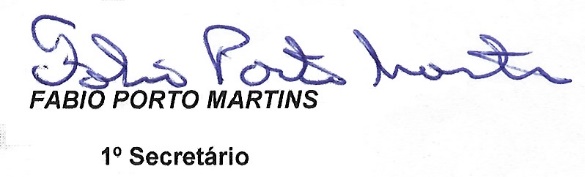 